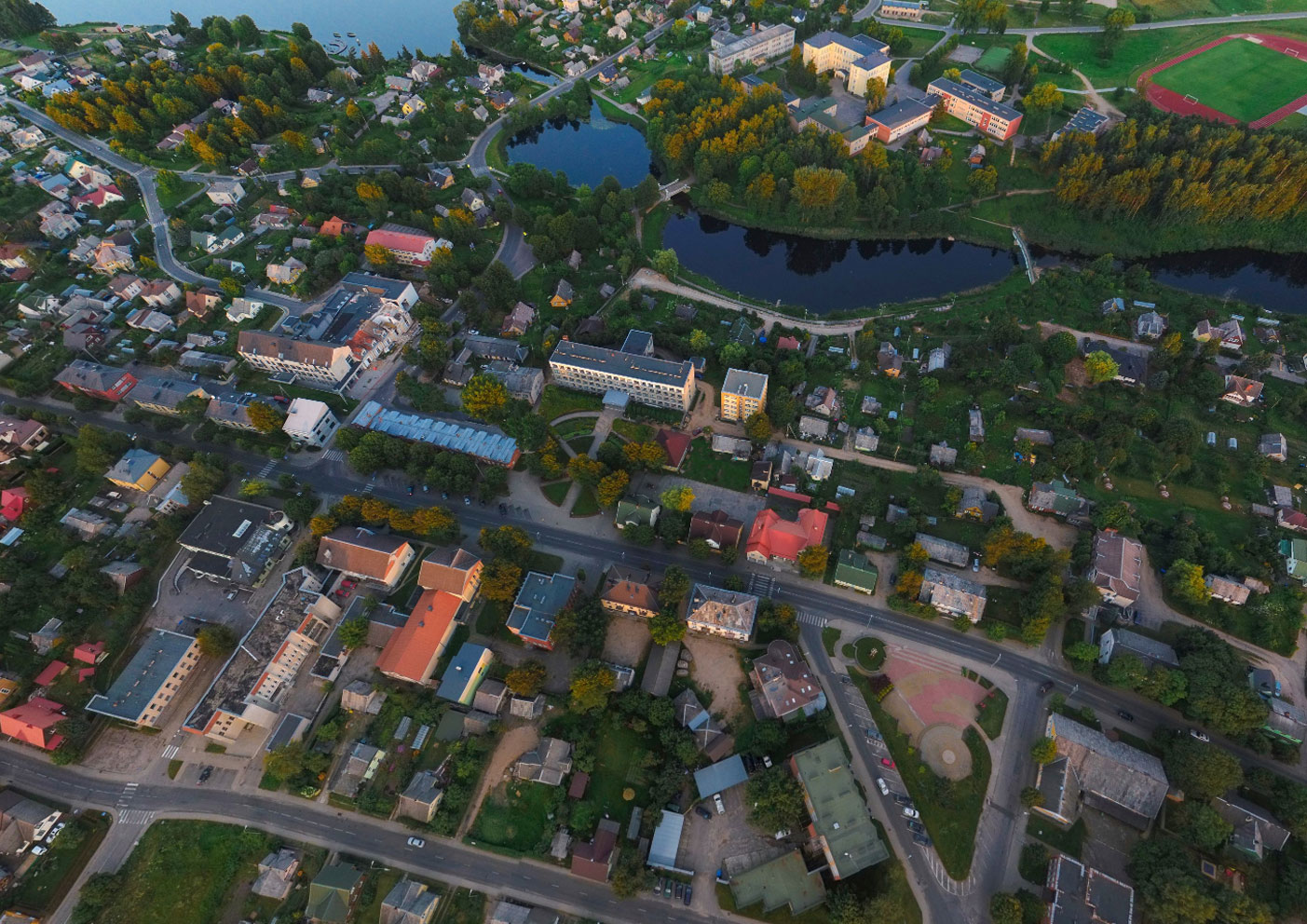 PRITARTAMolėtų rajono savivaldybės tarybos2018 m. kovo 29  d. sprendimu Nr. B1-MOLĖTŲ RAJONO SAVIVALDYBĖSADMINISTRACIJOS DIREKTORIAUS IR ADMINISTRACIJOS2017 METŲ VEIKLOS ATASKAITA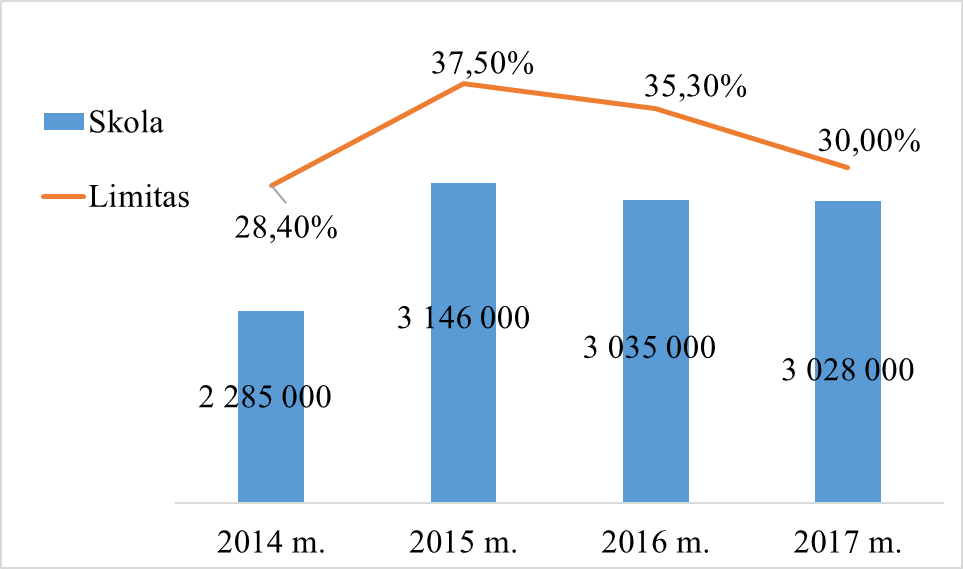 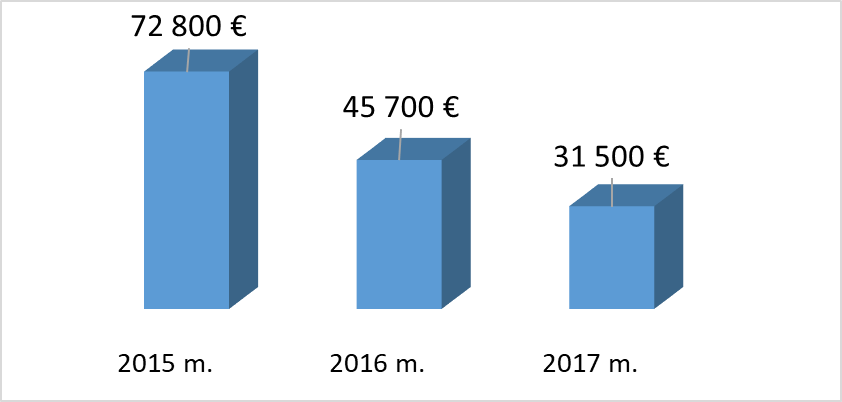 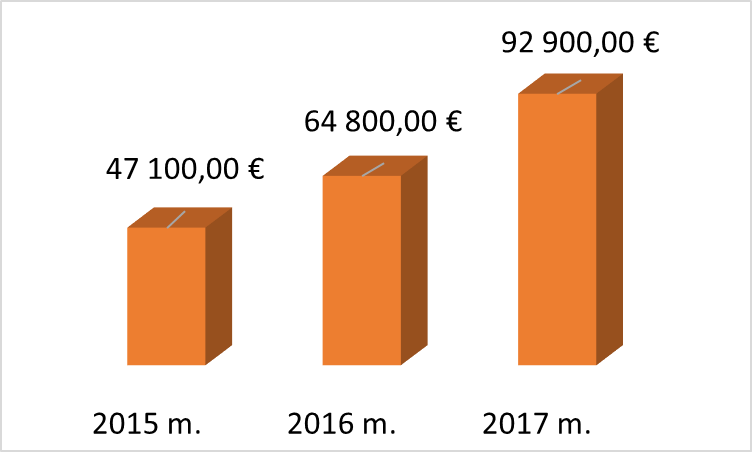 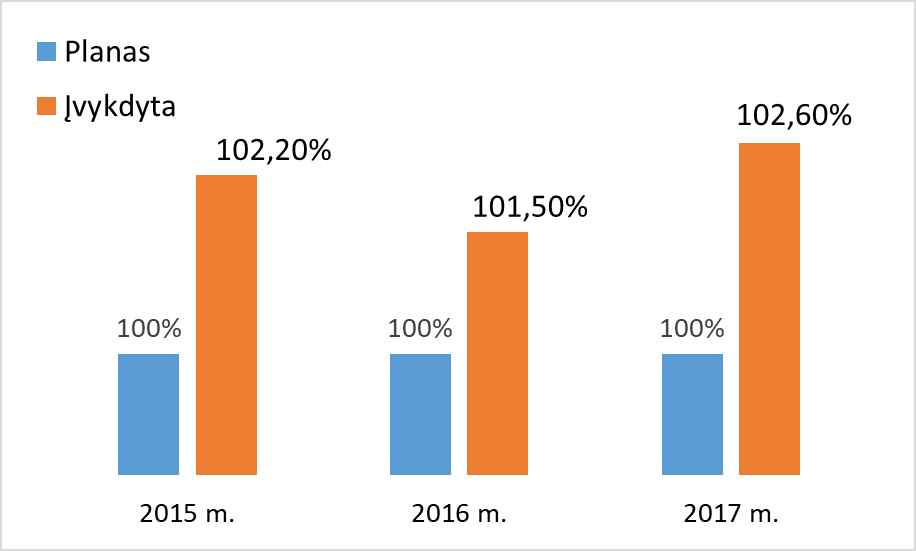 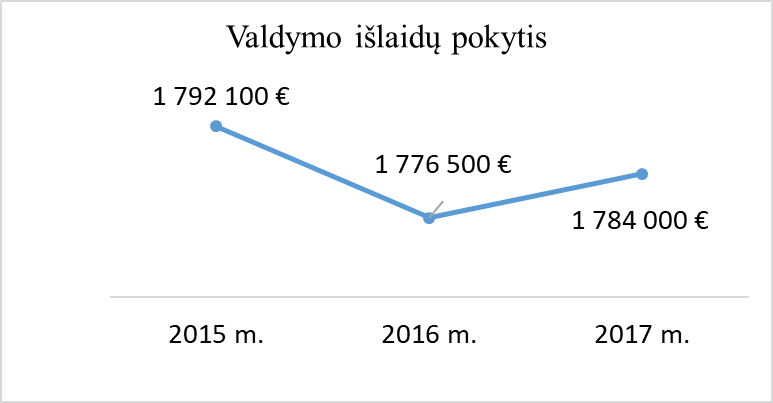 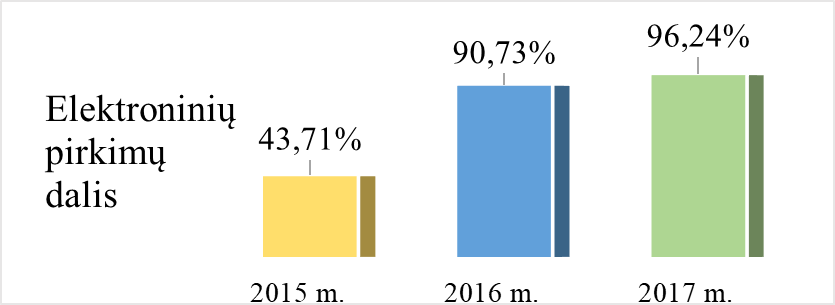 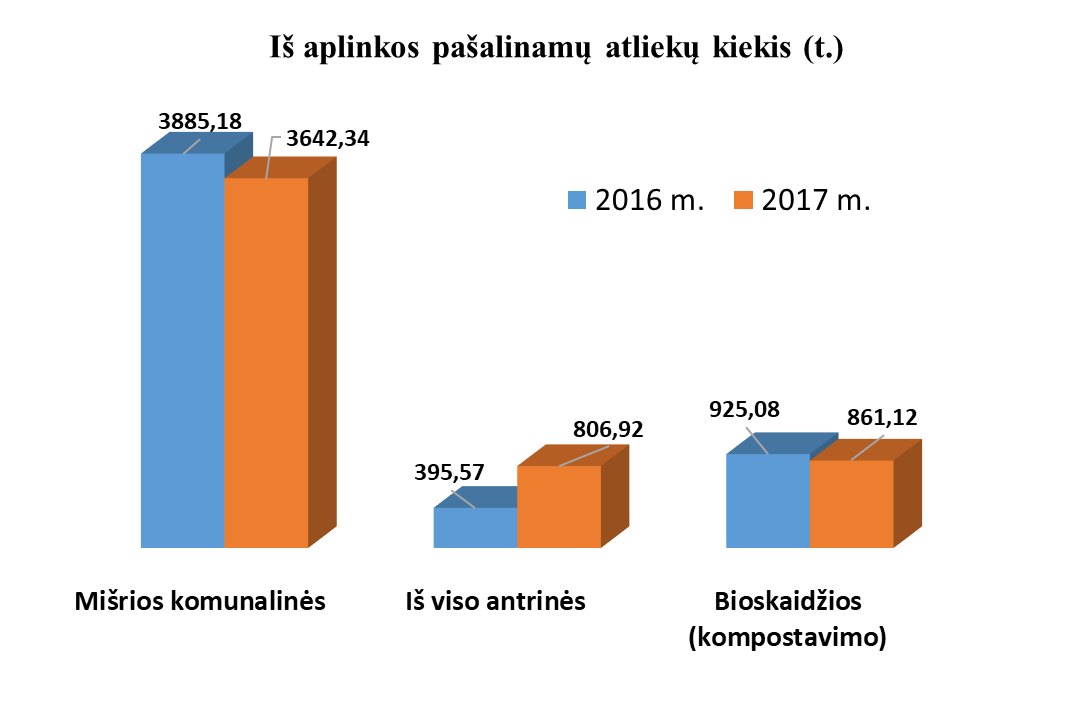 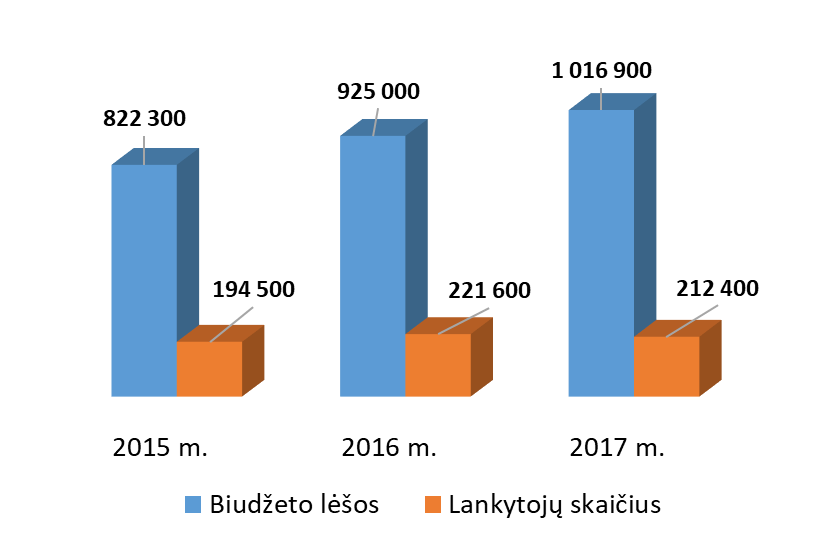 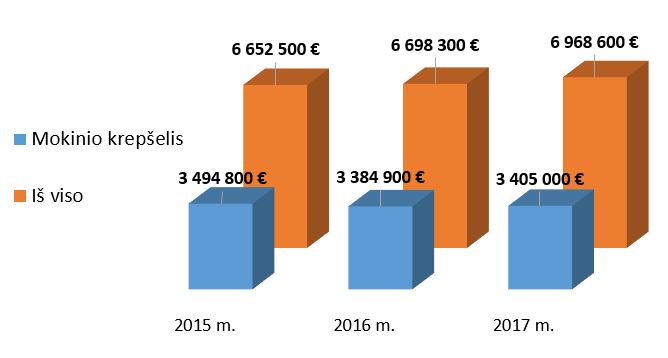 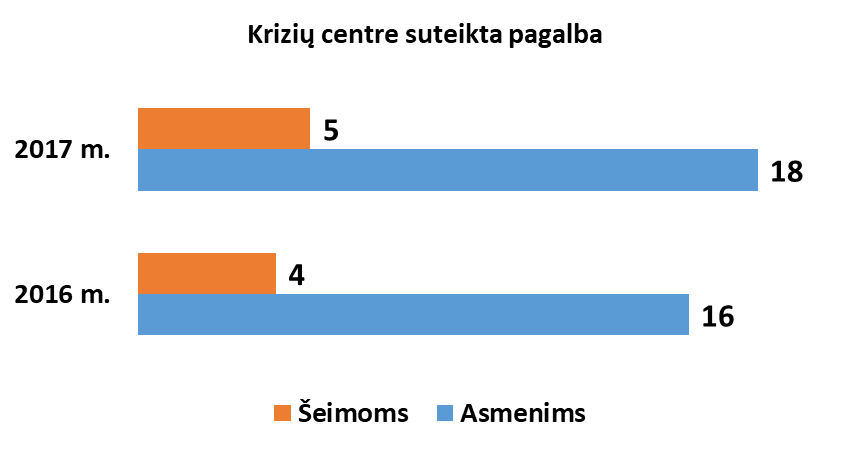 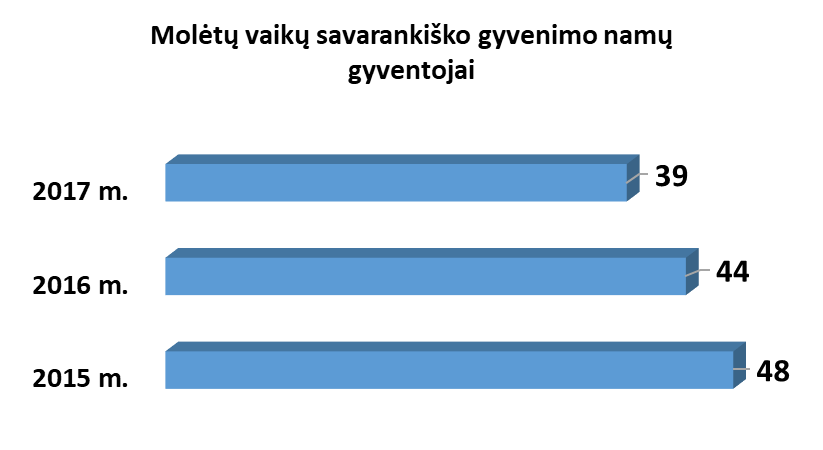 	Molėtų rajono savivaldybės administracijos direktorius Saulius JauneikaForma patvirtinta Lietuvos Respublikos finansų ministro . sausio 7 d. įsakymu Nr. 1K-004(Lietuvos Respublikos finansų ministro . sausio 27 d. įsakymo Nr. 1K-021 redakcija)(Finansų kontrolės būklės ataskaitos forma)MOLĖTŲ RAJONO SAVIVALDYBĖS ADMINISTRACIJA(viešojo juridinio asmens pavadinimas)Į.K. 188712799, Vilniaus g. 44, Molėtai, tel.,fax. 8 383 51442(viešojo juridinio asmens kodas, adresas, telefonas)Molėtų rajono savivaldybės tarybai(Adresatas)FINANSŲ KONTROLĖS BŪKLĖS ATASKAITA2018 m. kovo 29 d.(data)                   Molėtai                       (sudarymo vieta)Administracijos direktorius		                                          Saulius Jauneika                                                                                             _____________________		       __________	                  _________________(viešojo juridinio asmensvadovo pareigos)                                             (parašas)                                     (vardas ir pavardė)RengėjasFinansų skyriaus vedėjaGenė KulbienėTel. 8 383 54751		________________________________Eil. Nr.Bendri duomenysAtaskaitinio laikotarpio pabaigojeAtaskaitinio laikotarpio pabaigojeAtaskaitinio laikotarpio pabaigojePraėjusio ataskaitinio laikotarpio pabaigojePraėjusio ataskaitinio laikotarpio pabaigojePraėjusio ataskaitinio laikotarpio pabaigoje1.Viešajam juridiniam asmeniui pavaldžių arba jo valdymo sričiai priskirtų viešųjų juridinių asmenų skaičius.   26   26   262727272.Viešojo juridinio asmens patvirtintas pareigybių (etatų) skaičius.136,5136,5136,5155,5 155,5 155,5 3.Viešajame juridiniame asmenyje dirbančių (dirbusių) valstybės tarnautojų ir darbuotojų skaičius.1321321321421421424.Viešojo juridinio asmens buhalterijoje (struktūriniame padalinyje, tvarkančiame apskaitą) patvirtintas pareigybių (etatų) skaičius.5555555.Viešojo juridinio asmens buhalterijoje (struktūriniame padalinyje, tvarkančiame apskaitą) dirbančių (dirbusių) valstybės tarnautojų ir darbuotojų skaičius.555555KlausimaiAtsakymaiAtsakymaiAtsakymaiAtsakymaiAtsakymaiPažymėkite Pažymėkite Pažymėkite Pažymėkite Pažymėkite Pažymėkite Pažymėkite Pažymėkite 6.Ar viešajame juridiniame asmenyje yra patvirtinta organizacinė struktūra?TaipNe7.Ar siekiant viešajam juridiniam asmeniui iškeltų strateginių ir kitų tikslų yra nustatoma rizika, galinti sutrukdyti šiuos tikslus pasiekti?TaipNe8.Jei taip, kaip ji yra vertinama (pažymėkite tinkamą variantą (variantus):8.1.rizika yra vertinama vadovaujantis auditų išvadomis ir rekomendacijomis;Taip Ne8.2.rizika yra vertinama naudojantis rizikos vertinimo modeliais;TaipNe      8.3.rizika yra vertinama kitais būdais.TaipNe9.Ar viešojo juridinio asmens vadovas yra patvirtinęs Viešojo juridinio asmens sąskaitų planą?TaipNe10.Ar viešojo juridinio asmens vadovas yra patvirtinęs Viešojo juridinio asmens apskaitos politiką?TaipNe11.Ar nustatyta ir viešojo juridinio asmens vadovo patvirtinta naudojamų apskaitos registrų:11.1.forma;TaipNe11.2.turinys;TaipNe11.3.skaičius ?TaipNe12.Ar teisės aktų nustatyta tvarka parengtas ir viešojo juridinio asmens vadovo patvirtintas apskaitos dokumentų ir apskaitos registrų saugojimo tvarkos aprašas?TaipNe13.Ar viešojo juridinio asmens vadovas yra patvirtinęs asmenų, kuriems suteikta teisė rengti ir pasirašyti arba tik pasirašyti apskaitos dokumentus, sąrašą ir jų parašų pavyzdžius?TaipNe14.Ar paskirtas darbuotojas, kuris atlieka vyriausiojo buhalterio (buhalterio) arba struktūrinio padalinio, tvarkančio apskaitą, vadovo funkcijas jo atostogų, ligos metu?TaipNe15.Ar viešojo juridinio asmens vadovas yra patvirtinęs Viešojo juridinio asmens finansų kontrolės taisykles?TaipNe16.Ar jos parengtos atsižvelgus į:16.1.įstaigos veiklos pobūdį ir ypatumus;TaipNe16.2.organizacinę struktūrą;TaipNe16.3.veiklos riziką;TaipNe16.4.apskaitos ir informacinę sistemą;TaipNe16.5.turto apsaugos būklę?TaipNe17.Ar viešojo juridinio asmens finansų kontrolės taisyklės per ataskaitinį laikotarpį buvo keistos (papildytos)?TaipNe18.Ar viešojo juridinio asmens vadovas yra paskyręs atsakingus už išankstinę, einamąją ir paskesniąją finansų kontrolę darbuotojus?TaipNe19.Ar viešojo juridinio asmens vadovas užtikrina, kad valstybės tarnautojai ir darbuotojai, atliekantys finansų kontrolę, turi tinkamą kompetenciją atlikti jiems pavestas funkcijas?TaipNe20.Ar darbuotojų, atliekančių finansų kontrolę, pareigybių aprašymuose ir kituose vidaus dokumentuose yra aiškiai ir tinkamai apibrėžtos funkcijos, teisės, atsakomybė ir pavaldumas?TaipNe21.Ar vyriausiasis buhalteris (buhalteris) arba struktūrinio padalinio, tvarkančio apskaitą, vadovas, vykdydamas išankstinę finansų kontrolę, pasirašydamas ūkinės operacijos dokumentus, parašu patvirtina, kad:21.1.dokumentai tinkamai parengti;TaipNe21.2.ūkinė operacija yra teisėta;TaipNe21.3.jai atlikti pakaks patvirtintų asignavimų?TaipNe22.Ar buvo atvejų, kai vyriausiasis buhalteris (buhalteris) arba struktūrinio padalinio, tvarkančio apskaitą, vadovas atsisakė pasirašyti ūkinės operacijos atlikimo dokumentus?TaipNe23.Jei buvo nustatyta atvejų, kai vyriausiasis buhalteris (buhalteris) arba struktūrinio padalinio, tvarkančio apskaitą, vadovas atsisakė pasirašyti ūkinės operacijos atlikimo dokumentus:0023.1.ūkinė operacija nebuvo vykdoma;0023.2.ūkinė operacija buvo vykdoma;0023.3.ūkinė operacija buvo vykdoma rašytiniu vadovo pavedimu?0024.Ar per ataskaitinį laikotarpį buvo nustatyta atvejų, kai atlikus ūkinę operaciją išaiškėjo, kad:24.1.       ji buvo neteisėta;TaipNe24.2.       dokumentai buvo netinkamai parengti;TaipNe24.3.       ji buvo atlikta viršijant patvirtintas sąmatas ir neatitiko patvirtintų asignavimų?TaipNeKomentarai.______________________________________________________________________________________________________________________________________________________________Komentarai.______________________________________________________________________________________________________________________________________________________________Komentarai.______________________________________________________________________________________________________________________________________________________________Komentarai.______________________________________________________________________________________________________________________________________________________________Komentarai.______________________________________________________________________________________________________________________________________________________________Komentarai.______________________________________________________________________________________________________________________________________________________________Komentarai.______________________________________________________________________________________________________________________________________________________________25.Jei per ataskaitinį laikotarpį buvo nustatyta atvejų, kai atlikus ūkinę operaciją išaiškėjo šios ataskaitos 24 punkte nurodytos aplinkybės, kas juos nustatė:0025.1.vidaus auditoriai;0025.2.Valstybės kontrolės auditoriai;0025.3.savivaldybės kontrolierius (savivaldybės kontrolės ir audito tarnybos specialistai);0025.4.atestuoti auditoriai;0025.5.viešojo juridinio asmens valstybės tarnautojai ar darbuotojai?0026.Ar viešajame juridiniame asmenyje atliekama kiekvienos ūkinės operacijos einamoji finansų kontrolė?TaipNe27.Ar, atliekant einamąją finansų kontrolę, viešajame juridiniame asmenyje buvo nustatyta neatitikimų ar klaidų?TaipNe28.Ar nustatyta atvejų kai, nesant galimybės ištaisyti nustatytų neatitikimų ar klaidų, raštu buvo informuotas viešojo juridinio asmens vadovas, nurodant neatitikimų ar klaidų atsiradimo priežastis?TaipNe29.Kokie sprendimai buvo priimti:0029.1.ūkinė operacija nebuvo vykdoma;0029.2.įvertinus sprendimo vykdymo sustabdymo pasekmes ar kitas aplinkybes, ūkinė operacija buvo vykdoma toliau;0029.3.priimti kiti sprendimai?00Komentarai.______________________________________________________________________________________________________________________________________________________________Komentarai.______________________________________________________________________________________________________________________________________________________________Komentarai.______________________________________________________________________________________________________________________________________________________________Komentarai.______________________________________________________________________________________________________________________________________________________________Komentarai.______________________________________________________________________________________________________________________________________________________________Komentarai.______________________________________________________________________________________________________________________________________________________________Komentarai.______________________________________________________________________________________________________________________________________________________________30.Ar vykdant paskesniąją finansų kontrolę buvo nustatyta neatitikimų ar klaidų ir numatyta priemonių jos metu nustatytiems trūkumams pašalinti?TaipNe31.Ar viešajame juridiniame asmenyje yra atskirtos išankstinės ir paskesniosios finansų kontrolės funkcijos?TaipNe32.Ar viešajame juridiniame asmenyje laikomasi finansų kontrolės taisyklėse nustatytų procedūrų? TaipNe33.Ar finansų kontrolės procedūros:33.1.        ekonomiškos;TaipNe33.2.        veiksmingos;TaipNe33.3.         funkcionuoja kaip vientisa sistema?TaipNe34.Ar finansinės ataskaitos sudarytos vadovaujantis Viešojo sektoriaus atskaitomybės įstatymu?TaipNe35.Ar sudarant finansines ataskaitas turtas, įsipareigojimai, pajamos ir sąnaudos buvo įvertinti vadovaujantis viešojo sektoriaus apskaitos ir finansinės atskaitomybės standartais?TaipNe36. Ar viešojo juridinio asmens finansinėse ataskaitose teisingai rodomos finansavimo sumos, grynasis turtas bei pinigų srautai?TaipNe37.Ar viešajame juridiniame asmenyje yra paskirti už perduoto naudoti viešojo juridinio asmens turto naudojimo kontrolę atsakingi asmenys?TaipNe38.Ar su visais darbuotojais, įgaliotais saugoti turtą, yra sudarytos visiškos materialinės atsakomybės sutartys?TaipNe39.Ar per ataskaitinį laikotarpį buvo nustatyta tvarka inventorizuotas visas viešojo juridinio asmens turtas ir įsipareigojimai?TaipNe40.Ar inventorizacijos metu buvo nustatytų turto ir įsipareigojimų buhalterinės apskaitos duomenų ir faktiškai rastų jų likučių skirtumų?TaipNe40.Komentarai.______________________________________________________________________________________________________________________________________________________________Komentarai.______________________________________________________________________________________________________________________________________________________________Komentarai.______________________________________________________________________________________________________________________________________________________________Komentarai.______________________________________________________________________________________________________________________________________________________________Komentarai.______________________________________________________________________________________________________________________________________________________________Komentarai.______________________________________________________________________________________________________________________________________________________________Komentarai.______________________________________________________________________________________________________________________________________________________________41.Ar per ataskaitinį laikotarpį buvo viešojo juridinio asmens turto vagysčių arba netekimų ?TaipNe41.Komentarai. ______________________________________________________________________________________________________________________________________________________________Komentarai. ______________________________________________________________________________________________________________________________________________________________Komentarai. ______________________________________________________________________________________________________________________________________________________________Komentarai. ______________________________________________________________________________________________________________________________________________________________Komentarai. ______________________________________________________________________________________________________________________________________________________________Komentarai. ______________________________________________________________________________________________________________________________________________________________Komentarai. ______________________________________________________________________________________________________________________________________________________________42.Ar viešajame juridiniame asmenyje yra atskirtos turto apsaugos ir šio turto apskaitos funkcijos?TaipNe43.Ar viešajame juridiniame asmenyje pagal Lietuvos Respublikos teisės aktus turi būti įsteigta vidaus audito tarnyba?TaipNe44.Ar viešajame juridiniame asmenyje yra įsteigta vidaus audito tarnyba?TaipNe45.Ar su Viešojo juridinio asmens finansų kontrolės būklės ataskaita susipažino Vidaus audito tarnybos vadovas?TaipNe46.Kiti Finansų kontrolės būklės ataskaitos formoje nepaminėti svarbūs finansų kontrolės klausimai, pateikiami viešajam juridiniam asmeniui pavaldiems ir (arba) jo valdymo sričiai priskirtiems viešiesiems juridiniams asmenims. (Pildoma, kai buvo gauti klausimai iš viešojo juridinio asmens, kuriam teikiama ši ataskaita.)_2017 m .viešajame juridiniame asmenyje-Molėtų rajono savivaldybės administracijoje vidaus  auditas nebuvo atliktas.  Savivaldybės kontrolierė atliko auditą ir parengė išvadą  ,,Dėl Molėtų rajono savivaldybės 2016 metų biudžeto ataskaitos vykdymo ir konsoliduotųjų finansinių ataskaitų rinkinio, valstybės ir savivaldybės lėšų ir turto valdymo, naudojimo ir disponavimo juo teisėtumo“. Dėl savivaldybės biudžeto vykdymo pareikšta besąlyginė nuomonė, dėl konsoliduotųjų finansinių ataskaitų rinkinio, turto valdymo, naudojimo ir disponavimo juo teisėtumo pareikšta besąlyginė nuomonė. Konsoliduotųjų finansinių ataskaitų rinkinys visais reikšmingais atvejais parengtas ir pateiktas pagal Lietuvos Respublikos teisės aktus reglamentuojančius šio rinkinio sudarymą, _savivaldybės administracijos darbuotojai, atliekantys finansų kontrolės funkcijas, kėlė kvalifikaciją Ekonomikos mokymo centre, Finansų ministerijos mokymo centre,  “MB ,,Buhalterių mokymai“, VšĮ ,,Valstybės ir savivaldybės tarnautojų mokymo centre ,,Dainavos Viešojo administravimo institutas“, Lietuvos  Savivaldybių asociacijos Mokymo ir konsultavimo centre.Išklausyto  mokymo temos:Valstybės tarnautojų vadovavimo, lyderystės ir pokyčių valdymo gebėjimų tobulinimas ;Investicijų į kontroliuojamuosius ir asocijuotuosius subjektus apskaita;Pajamų ir sąnaudų apskaita viešajame sektoriuje;Turto apskaita pagal VSAFAS;Projektų apskaita pagal VSAFAS;Biudžeto sudarymas kaupimo principu;Savivaldybių finansų padalinių darbo aktualijos: Mokinio krepšelio lėšų apskaičiavimo metodika 2018 metams, darbo užmokesčio skaičiavimo naujovės, valstybės biudžeto ir savivaldybių biudžetų finansinių rodiklių įstatymas;Biudžeto sąmatų rengimas, vykdymas ir analizė.____________________________________________________________________________________________________________________________________________________Kiti Finansų kontrolės būklės ataskaitos formoje nepaminėti svarbūs finansų kontrolės klausimai, pateikiami viešajam juridiniam asmeniui pavaldiems ir (arba) jo valdymo sričiai priskirtiems viešiesiems juridiniams asmenims. (Pildoma, kai buvo gauti klausimai iš viešojo juridinio asmens, kuriam teikiama ši ataskaita.)_2017 m .viešajame juridiniame asmenyje-Molėtų rajono savivaldybės administracijoje vidaus  auditas nebuvo atliktas.  Savivaldybės kontrolierė atliko auditą ir parengė išvadą  ,,Dėl Molėtų rajono savivaldybės 2016 metų biudžeto ataskaitos vykdymo ir konsoliduotųjų finansinių ataskaitų rinkinio, valstybės ir savivaldybės lėšų ir turto valdymo, naudojimo ir disponavimo juo teisėtumo“. Dėl savivaldybės biudžeto vykdymo pareikšta besąlyginė nuomonė, dėl konsoliduotųjų finansinių ataskaitų rinkinio, turto valdymo, naudojimo ir disponavimo juo teisėtumo pareikšta besąlyginė nuomonė. Konsoliduotųjų finansinių ataskaitų rinkinys visais reikšmingais atvejais parengtas ir pateiktas pagal Lietuvos Respublikos teisės aktus reglamentuojančius šio rinkinio sudarymą, _savivaldybės administracijos darbuotojai, atliekantys finansų kontrolės funkcijas, kėlė kvalifikaciją Ekonomikos mokymo centre, Finansų ministerijos mokymo centre,  “MB ,,Buhalterių mokymai“, VšĮ ,,Valstybės ir savivaldybės tarnautojų mokymo centre ,,Dainavos Viešojo administravimo institutas“, Lietuvos  Savivaldybių asociacijos Mokymo ir konsultavimo centre.Išklausyto  mokymo temos:Valstybės tarnautojų vadovavimo, lyderystės ir pokyčių valdymo gebėjimų tobulinimas ;Investicijų į kontroliuojamuosius ir asocijuotuosius subjektus apskaita;Pajamų ir sąnaudų apskaita viešajame sektoriuje;Turto apskaita pagal VSAFAS;Projektų apskaita pagal VSAFAS;Biudžeto sudarymas kaupimo principu;Savivaldybių finansų padalinių darbo aktualijos: Mokinio krepšelio lėšų apskaičiavimo metodika 2018 metams, darbo užmokesčio skaičiavimo naujovės, valstybės biudžeto ir savivaldybių biudžetų finansinių rodiklių įstatymas;Biudžeto sąmatų rengimas, vykdymas ir analizė.____________________________________________________________________________________________________________________________________________________Kiti Finansų kontrolės būklės ataskaitos formoje nepaminėti svarbūs finansų kontrolės klausimai, pateikiami viešajam juridiniam asmeniui pavaldiems ir (arba) jo valdymo sričiai priskirtiems viešiesiems juridiniams asmenims. (Pildoma, kai buvo gauti klausimai iš viešojo juridinio asmens, kuriam teikiama ši ataskaita.)_2017 m .viešajame juridiniame asmenyje-Molėtų rajono savivaldybės administracijoje vidaus  auditas nebuvo atliktas.  Savivaldybės kontrolierė atliko auditą ir parengė išvadą  ,,Dėl Molėtų rajono savivaldybės 2016 metų biudžeto ataskaitos vykdymo ir konsoliduotųjų finansinių ataskaitų rinkinio, valstybės ir savivaldybės lėšų ir turto valdymo, naudojimo ir disponavimo juo teisėtumo“. Dėl savivaldybės biudžeto vykdymo pareikšta besąlyginė nuomonė, dėl konsoliduotųjų finansinių ataskaitų rinkinio, turto valdymo, naudojimo ir disponavimo juo teisėtumo pareikšta besąlyginė nuomonė. Konsoliduotųjų finansinių ataskaitų rinkinys visais reikšmingais atvejais parengtas ir pateiktas pagal Lietuvos Respublikos teisės aktus reglamentuojančius šio rinkinio sudarymą, _savivaldybės administracijos darbuotojai, atliekantys finansų kontrolės funkcijas, kėlė kvalifikaciją Ekonomikos mokymo centre, Finansų ministerijos mokymo centre,  “MB ,,Buhalterių mokymai“, VšĮ ,,Valstybės ir savivaldybės tarnautojų mokymo centre ,,Dainavos Viešojo administravimo institutas“, Lietuvos  Savivaldybių asociacijos Mokymo ir konsultavimo centre.Išklausyto  mokymo temos:Valstybės tarnautojų vadovavimo, lyderystės ir pokyčių valdymo gebėjimų tobulinimas ;Investicijų į kontroliuojamuosius ir asocijuotuosius subjektus apskaita;Pajamų ir sąnaudų apskaita viešajame sektoriuje;Turto apskaita pagal VSAFAS;Projektų apskaita pagal VSAFAS;Biudžeto sudarymas kaupimo principu;Savivaldybių finansų padalinių darbo aktualijos: Mokinio krepšelio lėšų apskaičiavimo metodika 2018 metams, darbo užmokesčio skaičiavimo naujovės, valstybės biudžeto ir savivaldybių biudžetų finansinių rodiklių įstatymas;Biudžeto sąmatų rengimas, vykdymas ir analizė.____________________________________________________________________________________________________________________________________________________Kiti Finansų kontrolės būklės ataskaitos formoje nepaminėti svarbūs finansų kontrolės klausimai, pateikiami viešajam juridiniam asmeniui pavaldiems ir (arba) jo valdymo sričiai priskirtiems viešiesiems juridiniams asmenims. (Pildoma, kai buvo gauti klausimai iš viešojo juridinio asmens, kuriam teikiama ši ataskaita.)_2017 m .viešajame juridiniame asmenyje-Molėtų rajono savivaldybės administracijoje vidaus  auditas nebuvo atliktas.  Savivaldybės kontrolierė atliko auditą ir parengė išvadą  ,,Dėl Molėtų rajono savivaldybės 2016 metų biudžeto ataskaitos vykdymo ir konsoliduotųjų finansinių ataskaitų rinkinio, valstybės ir savivaldybės lėšų ir turto valdymo, naudojimo ir disponavimo juo teisėtumo“. Dėl savivaldybės biudžeto vykdymo pareikšta besąlyginė nuomonė, dėl konsoliduotųjų finansinių ataskaitų rinkinio, turto valdymo, naudojimo ir disponavimo juo teisėtumo pareikšta besąlyginė nuomonė. Konsoliduotųjų finansinių ataskaitų rinkinys visais reikšmingais atvejais parengtas ir pateiktas pagal Lietuvos Respublikos teisės aktus reglamentuojančius šio rinkinio sudarymą, _savivaldybės administracijos darbuotojai, atliekantys finansų kontrolės funkcijas, kėlė kvalifikaciją Ekonomikos mokymo centre, Finansų ministerijos mokymo centre,  “MB ,,Buhalterių mokymai“, VšĮ ,,Valstybės ir savivaldybės tarnautojų mokymo centre ,,Dainavos Viešojo administravimo institutas“, Lietuvos  Savivaldybių asociacijos Mokymo ir konsultavimo centre.Išklausyto  mokymo temos:Valstybės tarnautojų vadovavimo, lyderystės ir pokyčių valdymo gebėjimų tobulinimas ;Investicijų į kontroliuojamuosius ir asocijuotuosius subjektus apskaita;Pajamų ir sąnaudų apskaita viešajame sektoriuje;Turto apskaita pagal VSAFAS;Projektų apskaita pagal VSAFAS;Biudžeto sudarymas kaupimo principu;Savivaldybių finansų padalinių darbo aktualijos: Mokinio krepšelio lėšų apskaičiavimo metodika 2018 metams, darbo užmokesčio skaičiavimo naujovės, valstybės biudžeto ir savivaldybių biudžetų finansinių rodiklių įstatymas;Biudžeto sąmatų rengimas, vykdymas ir analizė.____________________________________________________________________________________________________________________________________________________Kiti Finansų kontrolės būklės ataskaitos formoje nepaminėti svarbūs finansų kontrolės klausimai, pateikiami viešajam juridiniam asmeniui pavaldiems ir (arba) jo valdymo sričiai priskirtiems viešiesiems juridiniams asmenims. (Pildoma, kai buvo gauti klausimai iš viešojo juridinio asmens, kuriam teikiama ši ataskaita.)_2017 m .viešajame juridiniame asmenyje-Molėtų rajono savivaldybės administracijoje vidaus  auditas nebuvo atliktas.  Savivaldybės kontrolierė atliko auditą ir parengė išvadą  ,,Dėl Molėtų rajono savivaldybės 2016 metų biudžeto ataskaitos vykdymo ir konsoliduotųjų finansinių ataskaitų rinkinio, valstybės ir savivaldybės lėšų ir turto valdymo, naudojimo ir disponavimo juo teisėtumo“. Dėl savivaldybės biudžeto vykdymo pareikšta besąlyginė nuomonė, dėl konsoliduotųjų finansinių ataskaitų rinkinio, turto valdymo, naudojimo ir disponavimo juo teisėtumo pareikšta besąlyginė nuomonė. Konsoliduotųjų finansinių ataskaitų rinkinys visais reikšmingais atvejais parengtas ir pateiktas pagal Lietuvos Respublikos teisės aktus reglamentuojančius šio rinkinio sudarymą, _savivaldybės administracijos darbuotojai, atliekantys finansų kontrolės funkcijas, kėlė kvalifikaciją Ekonomikos mokymo centre, Finansų ministerijos mokymo centre,  “MB ,,Buhalterių mokymai“, VšĮ ,,Valstybės ir savivaldybės tarnautojų mokymo centre ,,Dainavos Viešojo administravimo institutas“, Lietuvos  Savivaldybių asociacijos Mokymo ir konsultavimo centre.Išklausyto  mokymo temos:Valstybės tarnautojų vadovavimo, lyderystės ir pokyčių valdymo gebėjimų tobulinimas ;Investicijų į kontroliuojamuosius ir asocijuotuosius subjektus apskaita;Pajamų ir sąnaudų apskaita viešajame sektoriuje;Turto apskaita pagal VSAFAS;Projektų apskaita pagal VSAFAS;Biudžeto sudarymas kaupimo principu;Savivaldybių finansų padalinių darbo aktualijos: Mokinio krepšelio lėšų apskaičiavimo metodika 2018 metams, darbo užmokesčio skaičiavimo naujovės, valstybės biudžeto ir savivaldybių biudžetų finansinių rodiklių įstatymas;Biudžeto sąmatų rengimas, vykdymas ir analizė.____________________________________________________________________________________________________________________________________________________Kiti Finansų kontrolės būklės ataskaitos formoje nepaminėti svarbūs finansų kontrolės klausimai, pateikiami viešajam juridiniam asmeniui pavaldiems ir (arba) jo valdymo sričiai priskirtiems viešiesiems juridiniams asmenims. (Pildoma, kai buvo gauti klausimai iš viešojo juridinio asmens, kuriam teikiama ši ataskaita.)_2017 m .viešajame juridiniame asmenyje-Molėtų rajono savivaldybės administracijoje vidaus  auditas nebuvo atliktas.  Savivaldybės kontrolierė atliko auditą ir parengė išvadą  ,,Dėl Molėtų rajono savivaldybės 2016 metų biudžeto ataskaitos vykdymo ir konsoliduotųjų finansinių ataskaitų rinkinio, valstybės ir savivaldybės lėšų ir turto valdymo, naudojimo ir disponavimo juo teisėtumo“. Dėl savivaldybės biudžeto vykdymo pareikšta besąlyginė nuomonė, dėl konsoliduotųjų finansinių ataskaitų rinkinio, turto valdymo, naudojimo ir disponavimo juo teisėtumo pareikšta besąlyginė nuomonė. Konsoliduotųjų finansinių ataskaitų rinkinys visais reikšmingais atvejais parengtas ir pateiktas pagal Lietuvos Respublikos teisės aktus reglamentuojančius šio rinkinio sudarymą, _savivaldybės administracijos darbuotojai, atliekantys finansų kontrolės funkcijas, kėlė kvalifikaciją Ekonomikos mokymo centre, Finansų ministerijos mokymo centre,  “MB ,,Buhalterių mokymai“, VšĮ ,,Valstybės ir savivaldybės tarnautojų mokymo centre ,,Dainavos Viešojo administravimo institutas“, Lietuvos  Savivaldybių asociacijos Mokymo ir konsultavimo centre.Išklausyto  mokymo temos:Valstybės tarnautojų vadovavimo, lyderystės ir pokyčių valdymo gebėjimų tobulinimas ;Investicijų į kontroliuojamuosius ir asocijuotuosius subjektus apskaita;Pajamų ir sąnaudų apskaita viešajame sektoriuje;Turto apskaita pagal VSAFAS;Projektų apskaita pagal VSAFAS;Biudžeto sudarymas kaupimo principu;Savivaldybių finansų padalinių darbo aktualijos: Mokinio krepšelio lėšų apskaičiavimo metodika 2018 metams, darbo užmokesčio skaičiavimo naujovės, valstybės biudžeto ir savivaldybių biudžetų finansinių rodiklių įstatymas;Biudžeto sąmatų rengimas, vykdymas ir analizė.____________________________________________________________________________________________________________________________________________________Kiti Finansų kontrolės būklės ataskaitos formoje nepaminėti svarbūs finansų kontrolės klausimai, pateikiami viešajam juridiniam asmeniui pavaldiems ir (arba) jo valdymo sričiai priskirtiems viešiesiems juridiniams asmenims. (Pildoma, kai buvo gauti klausimai iš viešojo juridinio asmens, kuriam teikiama ši ataskaita.)_2017 m .viešajame juridiniame asmenyje-Molėtų rajono savivaldybės administracijoje vidaus  auditas nebuvo atliktas.  Savivaldybės kontrolierė atliko auditą ir parengė išvadą  ,,Dėl Molėtų rajono savivaldybės 2016 metų biudžeto ataskaitos vykdymo ir konsoliduotųjų finansinių ataskaitų rinkinio, valstybės ir savivaldybės lėšų ir turto valdymo, naudojimo ir disponavimo juo teisėtumo“. Dėl savivaldybės biudžeto vykdymo pareikšta besąlyginė nuomonė, dėl konsoliduotųjų finansinių ataskaitų rinkinio, turto valdymo, naudojimo ir disponavimo juo teisėtumo pareikšta besąlyginė nuomonė. Konsoliduotųjų finansinių ataskaitų rinkinys visais reikšmingais atvejais parengtas ir pateiktas pagal Lietuvos Respublikos teisės aktus reglamentuojančius šio rinkinio sudarymą, _savivaldybės administracijos darbuotojai, atliekantys finansų kontrolės funkcijas, kėlė kvalifikaciją Ekonomikos mokymo centre, Finansų ministerijos mokymo centre,  “MB ,,Buhalterių mokymai“, VšĮ ,,Valstybės ir savivaldybės tarnautojų mokymo centre ,,Dainavos Viešojo administravimo institutas“, Lietuvos  Savivaldybių asociacijos Mokymo ir konsultavimo centre.Išklausyto  mokymo temos:Valstybės tarnautojų vadovavimo, lyderystės ir pokyčių valdymo gebėjimų tobulinimas ;Investicijų į kontroliuojamuosius ir asocijuotuosius subjektus apskaita;Pajamų ir sąnaudų apskaita viešajame sektoriuje;Turto apskaita pagal VSAFAS;Projektų apskaita pagal VSAFAS;Biudžeto sudarymas kaupimo principu;Savivaldybių finansų padalinių darbo aktualijos: Mokinio krepšelio lėšų apskaičiavimo metodika 2018 metams, darbo užmokesčio skaičiavimo naujovės, valstybės biudžeto ir savivaldybių biudžetų finansinių rodiklių įstatymas;Biudžeto sąmatų rengimas, vykdymas ir analizė.____________________________________________________________________________________________________________________________________________________47.Įvertinkite viešojo juridinio asmens finansų kontrolės būklę (labai gera, gera, patenkinama, silpna).___________________________________________________________________________Įvertinkite viešojo juridinio asmens finansų kontrolės būklę (labai gera, gera, patenkinama, silpna).___________________________________________________________________________Įvertinkite viešojo juridinio asmens finansų kontrolės būklę (labai gera, gera, patenkinama, silpna).___________________________________________________________________________Įvertinkite viešojo juridinio asmens finansų kontrolės būklę (labai gera, gera, patenkinama, silpna).___________________________________________________________________________Įvertinkite viešojo juridinio asmens finansų kontrolės būklę (labai gera, gera, patenkinama, silpna).___________________________________________________________________________Įvertinkite viešojo juridinio asmens finansų kontrolės būklę (labai gera, gera, patenkinama, silpna).___________________________________________________________________________Įvertinkite viešojo juridinio asmens finansų kontrolės būklę (labai gera, gera, patenkinama, silpna).___________________________________________________________________________48.Pagal pateiktas viešajam juridiniam asmeniui pavaldžių ir (arba) jo valdymo sričiai priskirtų viešųjų juridinių asmenų finansų kontrolės būklės ataskaitas, atliktus vertinimus ir turimus duomenis finansų kontrolės būklė įvertinta, iš viso   25   _ (nurodytas viešajam juridiniam asmeniui pavaldžių ir (arba) jo valdymo sričiai priskirtų viešųjų juridinių asmenų skaičius turi atitikti įvertintų viešųjų juridinių asmenų skaičių), iš jų:          labai gera:-          gera: -25          patenkinama: -          silpna: -Pagal pateiktas viešajam juridiniam asmeniui pavaldžių ir (arba) jo valdymo sričiai priskirtų viešųjų juridinių asmenų finansų kontrolės būklės ataskaitas, atliktus vertinimus ir turimus duomenis finansų kontrolės būklė įvertinta, iš viso   25   _ (nurodytas viešajam juridiniam asmeniui pavaldžių ir (arba) jo valdymo sričiai priskirtų viešųjų juridinių asmenų skaičius turi atitikti įvertintų viešųjų juridinių asmenų skaičių), iš jų:          labai gera:-          gera: -25          patenkinama: -          silpna: -Pagal pateiktas viešajam juridiniam asmeniui pavaldžių ir (arba) jo valdymo sričiai priskirtų viešųjų juridinių asmenų finansų kontrolės būklės ataskaitas, atliktus vertinimus ir turimus duomenis finansų kontrolės būklė įvertinta, iš viso   25   _ (nurodytas viešajam juridiniam asmeniui pavaldžių ir (arba) jo valdymo sričiai priskirtų viešųjų juridinių asmenų skaičius turi atitikti įvertintų viešųjų juridinių asmenų skaičių), iš jų:          labai gera:-          gera: -25          patenkinama: -          silpna: -Pagal pateiktas viešajam juridiniam asmeniui pavaldžių ir (arba) jo valdymo sričiai priskirtų viešųjų juridinių asmenų finansų kontrolės būklės ataskaitas, atliktus vertinimus ir turimus duomenis finansų kontrolės būklė įvertinta, iš viso   25   _ (nurodytas viešajam juridiniam asmeniui pavaldžių ir (arba) jo valdymo sričiai priskirtų viešųjų juridinių asmenų skaičius turi atitikti įvertintų viešųjų juridinių asmenų skaičių), iš jų:          labai gera:-          gera: -25          patenkinama: -          silpna: -Pagal pateiktas viešajam juridiniam asmeniui pavaldžių ir (arba) jo valdymo sričiai priskirtų viešųjų juridinių asmenų finansų kontrolės būklės ataskaitas, atliktus vertinimus ir turimus duomenis finansų kontrolės būklė įvertinta, iš viso   25   _ (nurodytas viešajam juridiniam asmeniui pavaldžių ir (arba) jo valdymo sričiai priskirtų viešųjų juridinių asmenų skaičius turi atitikti įvertintų viešųjų juridinių asmenų skaičių), iš jų:          labai gera:-          gera: -25          patenkinama: -          silpna: -Pagal pateiktas viešajam juridiniam asmeniui pavaldžių ir (arba) jo valdymo sričiai priskirtų viešųjų juridinių asmenų finansų kontrolės būklės ataskaitas, atliktus vertinimus ir turimus duomenis finansų kontrolės būklė įvertinta, iš viso   25   _ (nurodytas viešajam juridiniam asmeniui pavaldžių ir (arba) jo valdymo sričiai priskirtų viešųjų juridinių asmenų skaičius turi atitikti įvertintų viešųjų juridinių asmenų skaičių), iš jų:          labai gera:-          gera: -25          patenkinama: -          silpna: -Pagal pateiktas viešajam juridiniam asmeniui pavaldžių ir (arba) jo valdymo sričiai priskirtų viešųjų juridinių asmenų finansų kontrolės būklės ataskaitas, atliktus vertinimus ir turimus duomenis finansų kontrolės būklė įvertinta, iš viso   25   _ (nurodytas viešajam juridiniam asmeniui pavaldžių ir (arba) jo valdymo sričiai priskirtų viešųjų juridinių asmenų skaičius turi atitikti įvertintų viešųjų juridinių asmenų skaičių), iš jų:          labai gera:-          gera: -25          patenkinama: -          silpna: -